РАСПОРЯЖЕНИЕ №1625 июля 2018 годаОб организации первичного воинского учета граждан, пребывающих в запасеВ соответствии с Конституцией Российской Федерации, Федеральным законами 1996года №61-ФЗ «Об обороне»,1997 года №31-ФЗ «О мобилизационной подготовке и мобилизации в Российской Федерации»,1998 года №53-ФЗ «О воинской обязанности и военной службе», 2003 года №131-ФЗ « Об общих принципах организации местного самоуправления в Российской Федерации», постановлением Правительства Российской Федерации от 27 ноября 2006 года №719 «Об утверждении Положения о воинском учете», Устава сельского поселения:1.Обязанности по осуществлению первичного воинского учета граждан пребывающих в запасе, возложить на управляющего делами с 25 июля2018г2. При  убытии в отпуск , командировку или лечение Хикматовой Г.Я временное исполнение обязанностей по осуществлению первичного воинского учета граждан, пребывающих в запасе, возложить на главу сельского поселения Шарафутдинова  Ф.Ф3.Контроль за исполнением настоящего распоряжения оставляю за собой.Глава сельского поселения                                Ф.Ф Шарафутдинов БАШҠОРТОСТАН РЕСПУБЛИКАҺЫАСҠЫН  РАЙОНЫМУНИЦИПАЛЬ РАЙОНЫНЫҢСОЛТАНБӘК АУЫЛ СОВЕТЫАУЫЛ  БИЛӘМӘҺЕ ХАКИМИӘТЕ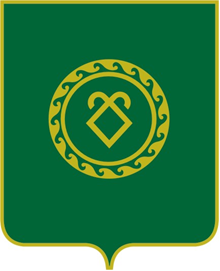 АДМИНИСТРАЦИЯСЕЛЬСКОГО ПОСЕЛЕНИЯСУЛТАНБЕКОВСКИЙ СЕЛЬСОВЕТМУНИЦИПАЛЬНОГО РАЙОНААСКИНСКИЙ РАЙОНРЕСПУБЛИКА  БАШКОРТОСТАН